                   Rzeszów, 8 marca 2023 r.WT.2370.4.2023Informacja  o zmianie treści  ogłoszenia o zamówieniu oraz specyfikacji warunków zamówienia
dot.: postępowania o udzielenie zamówienia publicznego, numer sprawy: WT.2370.4.2023Nazwa zadania: „Dostawa samochodu specjalnego z drabiną mechaniczną”  Informuję, że zmieniono treści specyfikacji warunków zamówienia: W rozdziale VIII, pkt. 1 Zamiast:Wykonawca jest związany ofertą 90 dni od upływu terminu składania ofert, przy czym pierwszym dniem związania ofertą jest dzień, w którym upływa termin składania ofert, 
tj. 7 czerwca 2023 r.Powinno być:Wykonawca jest związany ofertą 90 dni od upływu terminu składania ofert, przy czym pierwszym dniem związania ofertą jest dzień, w którym upływa termin składania ofert, 
tj. 12 czerwca 2023 r. W rozdziale XI, pkt. 25  Zamiast:Termin składania ofert upływa w dniu 10 marca 2023 r., o godz. 10:00. Decyduje data oraz dokładny czas (hh:mm:ss) generowany wg czasu lokalnego serwera synchronizowanego zegarem Głównego Urzędu Miar.Powinno być:Termin składania ofert upływa w dniu 15 marca 2023 r., o godz. 10:00. Decyduje data oraz dokładny czas (hh:mm:ss) generowany wg czasu lokalnego serwera synchronizowanego zegarem Głównego Urzędu Miar.W rozdziale XII, pkt. 1 Zamiast:Otwarcie ofert nastąpi niezwłocznie po upływie terminu składania ofert, tj. w dniu  
10 marca  2023 r., o godz. 10:30 w siedzibie Zamawiającego. Otwarcie ofert dokonywane jest przez odszyfrowanie i otwarcie ofert. Powinno być:Otwarcie ofert nastąpi niezwłocznie po upływie terminu składania ofert, tj. w dniu  15 marca  2023 r., o godz. 10:30 w siedzibie Zamawiającego. Otwarcie ofert dokonywane jest przez odszyfrowanie i otwarcie ofert.   Powyższe zmiany należy uwzględnić w przygotowanej przez Wykonawcę ofercie.             Podkarpacki Komendant Wojewódzki                      Państwowej Straży PożarnejZ up.                                      (-)                       st. bryg. Andrzej Marczenia Zastępca Podkarpackiego Komendanta Wojewódzkiego    (podpisano bezpiecznym podpisem elektronicznym)Do wiadomości:Uczestnicy postępowania 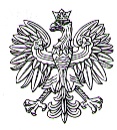 PODKARPACKI KOMENDANT  WOJEWÓDZKIPAÑSTWOWEJ STRAŻY POŻARNEJ35-016 Rzeszów, ul. Mochnackiego 4